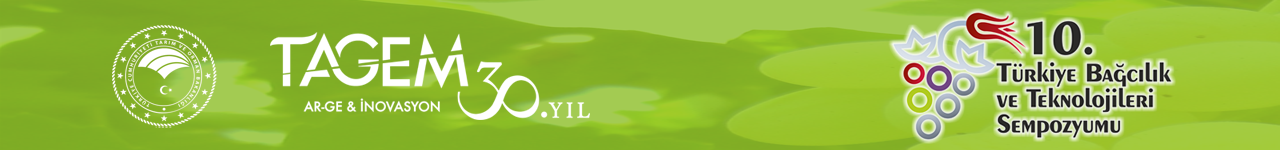 BİLDİRİ BAŞLIĞI (bold, 14pt)İsim SOYİSİM1, İsim SOYİSİM1*, İsim SOYİSİM2 (12pt)1Bölüm, Fakülte, Üniversite (italik, 11pt)2Bölüm, Enstitü*yazar@gmail.com (*Sorumlu yazarın mail adresi)1981 yılından itibaren düzenlenmeye başlanan Bağcılık Sempozyumlarının onuncusu Tarımsal Araştırmalar ve Politikalar Genel Müdürlüğü öncülüğünde ve Manisa Bağcılık Araştırma Enstitüsü ev sahipliğinde 03-07 Ekim 2022 tarihleri arasında düzenlenecektir. Bağcılık sektöründe yer alan tüm paydaşların 10. Türkiye Bağcılık ve Teknolojileri Sempozyumu’na destek ve katılımlarını bekliyoruz. Sempozyum için bildiri özeti son gönderimi 15 Ağustos, katılım ücreti son gönderimi 16 Eylül ve bildiri tam metin gönderim tarihi 30 Eylül olarak belirlenmiştir. Gönderilecek bildiri özetlerindeki maksimum kelime sayısı 250 adet olmalıdır. Özetler, Times New Roman yazı tipinde, 12pt boyutunda, satır aralığı 1.15 ve iki yana yaslı olarak hazırlanmalıdır. Araştırma bildiri özetleri, araştırmanın amaçlarını, materyal ve yöntemini, bulgu ve sonuçlarını içermelidir. Kabul edilen bildirilerin tam metinleri “DergiPark” bünyesinde yer alan “BAHÇE” dergisinde özel sayı olarak yayınlanacaktır.Anahtar Kelimeler: Manisa, bağcılık, teknolojileri, sempozyum, üzüm (maksimum 5 kelime)